INTRO WEST – FEBRUARY 2017 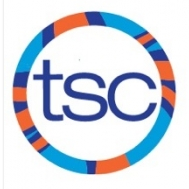 SundayMondayTuesdayWednesdayThursdayFridaySaturday12HARBORDJR: 5:45-6:00 pm (Dry)6:00-7:00 pmSR: 6:45-7:00 pm (Dry)7:00-8:00 pm34567HARBORDJR: 5:45-6:00 pm (Dry)6:00-7:00 pmSR: 6:45-7:00 pm (Dry)7:00-8:00 pm89HARBORDJR: 5:45-6:00 pm (Dry)6:00-7:00 pmSR: 6:45-7:00 pm (Dry)7:00-8:00 pm1011121314HARBORDJR: 5:45-6:00 pm (Dry)6:00-7:00 pmSR: 6:45-7:00 pm (Dry)7:00-8:00 pm1516HARBORDJR: 5:45-6:00 pm (Dry)6:00-7:00 pmSR: 6:45-7:00 pm (Dry)7:00-8:00 pm17181920FAMILY DAY21HARBORDJR: 5:45-6:00 pm (Dry)6:00-7:00 pmSR: 6:45-7:00 pm (Dry)7:00-8:00 pm2223HARBORDJR: 5:45-6:00 pm (Dry)6:00-7:00 pmSR: 6:45-7:00 pm (Dry)7:00-8:00 pm2425262728HARBORDJR: 5:45-6:00 pm (Dry)6:00-7:00 pmSR: 6:45-7:00 pm (Dry)7:00-8:00 pm